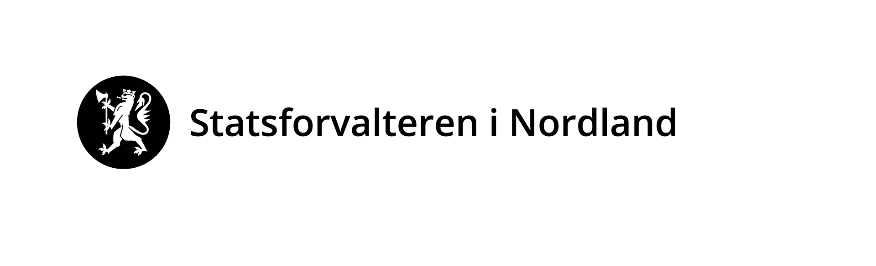 Program for kommuneoverleger og helse- og omsorgsledere29.SEPTEMBER TEMA: UTVIKLING I DEN KOMMUNAL HELSETJENESTE VARIGHET: 12.15 – 16.3011.30-12.15 	LUNSJ12.15-13.00	Digital Helseavdeling – Francis Odeh-	Status et år senere.  13.00-13.15 	PAUSE13.15-13.30	NOKLUS – laboratoriekontroll i primærhelsetjenesten  13.30-13.35	Benstrekk13.40-14.05	SKILs- kommunesamarbeid14.05-14.15	Benstrekk 	14.15-15.00 	RKK - Helgeland - Jobbvinner 15.00-15.15	PAUSE15.15-15.45	Digipro – Digitale prosedyrer – smittevern - pandemiplan. 15.45-16.00 	PAUSE	16.00-16.30	Helserom Helgeland – Astri M. Gullesen.16.30		Avslutning 19.00  		MIDDAG – BRYGGERI KAIA 30.SEPTEMBER TEMA: BARN OG UNGDOM I KOMMUNENVARIGHET: 08.30-14.00 08.30-09.15 	Helsedirektoratet – Likeverdsreformen og barnekoordinator09.15-09.30	PAUSE09.30-10.15	Barnekoordinator – kommuneeksempel   10.15-10.30	PAUSE10.30-11.15	Helsedirektoratet – forteller om veiledningen Politiet i Nordland forteller om deres arbeid. 11.15-11.30	PAUSE11.30-12.15	Oppfølging av psykisk syke i kommunen v/ Gro Aandahl-Sørgaard	 12.15-12.30	PAUSE	 12.50 -13.00 	Avslutning – avrundning av samling v/Gry-Hege og Sonja  13.00-14.00	LUNSJ